患者さんとの信頼関係から生まれる治療目標にむかって＿患者さんと一緒に取り組む柔軟性のある医療を提供したい_____そのような思いから、クリニックを開設いたしました。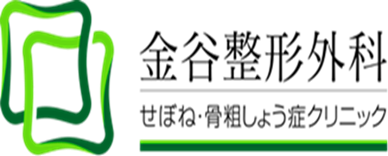 ●大学病院での勤務医時代から、患者さんの話に親身に耳を傾け、最新の医療と患者さんの希望とのマッチングにつとめてきました。●大学病院関連出向の病院では、整形外科チームのトップとして年間約６００例の手術のマネージメントをしてきました。●脊椎手術では執刀医・指導的助手として１０００例以上を経験してきました。脊椎脊髄病手術　名誉指導医を申請中です。●多くの講演は、現役医師たちからもわかりやすいと全国で好評です。●今後は、「かかりつけ医」としてみなさんと二人三脚で歩んでまいりたい＿＿と考えております。院長略歴１９８５年　都立西高　卒業１９９３年　東北大学　卒業１９９３年　東京女子医大整形外科　入局１９９９年　テキサス大学へ三年間の留学２００２年　帰国後　東京女子医大　助手２００７年　東京女子医大　講師２０１２年　蓮田病院　副院長（埼玉県蓮田市）２０１４年　船橋総合病院　副院長（千葉県船橋市）★このころ全国で講演多数★２０１６年　東京女子医科大学　非常勤講師２０１６年　板橋区志村に　整形外科　　　開院●受付時間●　　日・祝は休診です。月から金…９時～１２時半…１４時半～１８時木　・　土…９時～１２時半…午後休診